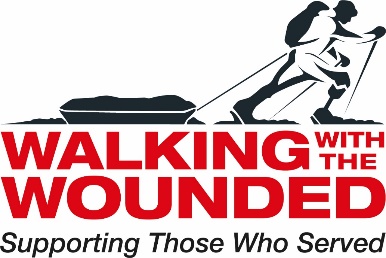 Job DescriptionJob Title 	Strategic Pathways Project Manager (Scotland, NI, North of England)Reports to	Director of OperationsBased at	Gateshead WWTW Hub, with regular travel to NI, Scotland and across the North of England. Occasional travel to Southern England. Job PurposeTo provide professional advice and guidance to enable potential applicants of the Positive Pathways Grants to submit their best quality applications. To mentor grantees and drive collaboration to enable joined up working between potential and successful bidders.  To provide leadership within WWTW ongoing business development across our wider portfolio of support programmes. Primary Responsibilities To coordinate the Strategic Pathways (SP) project across NI, Scotland and Northern England To provide guidance, advice and clarity to potential biddersTo deliver a quality, responsive and professional service on behalf of AFCFTTo hold the SP programme overview so as to ensure WWTW delivery the best possible supportTo provide mentoring to successful granteesTo develop online and printed materials to support biddersTo work with other SP partners, including the AFCFTTo develop quarterly network meetings (SP grant holders)To support WWTW income generation of our support programmes through business developmentTo manage an assistantAppraise team members' performances and offer feedback to employees and, when appropriate, to managerTo support grantees with their exit strategy To ensure that the programme meets WWTW professional standards and reporting requirementsTo work collegiately with members of the fundraising team with a view to ensuring continued funding for veteran services.  Key Skills, Qualifications and ExperienceEssential Strong interpersonal skills with the confidence and ability to meet and talk face to face with a range of people - business people, trustees, beneficiaries and donors. Exceptional organisational skills - managing competing priorities and own workload. Experience of stewarding, managing and closing new business in face to face meetings with senior decision- Proven experience in program managementProven stakeholder management skillsProven experience managing a teamCompetency in Microsoft applications including Word, Excel, and OutlookA willingness to develop relevant knowledge and skills to support the proficiency of data entry onto the Salesforce system.Enter information/data from paper records onto Salesforce in a timely and efficient manor to ensure the information on the system is accurate and relevant.Maintain and develop the existing Salesforce database, ensuring new and existing records are complete to allow Managers to generate accurate data reports.Review and update contact records to ensure the information we hold remains accurate and up to date in compliance with GDPR legislation.Excellent verbal and written communications skillsAbility to initiate and manage influential external relationshipsAttention to detailSuperior organisational skillsExperience strategic planningWorks well to deadlines and under pressureCar user and access to a vehicleDesirable Empathy with  vulnerable Armed Forces veterans and an understanding of the challenges they face in overcoming barriers to successful transition.Experience in the third sector.